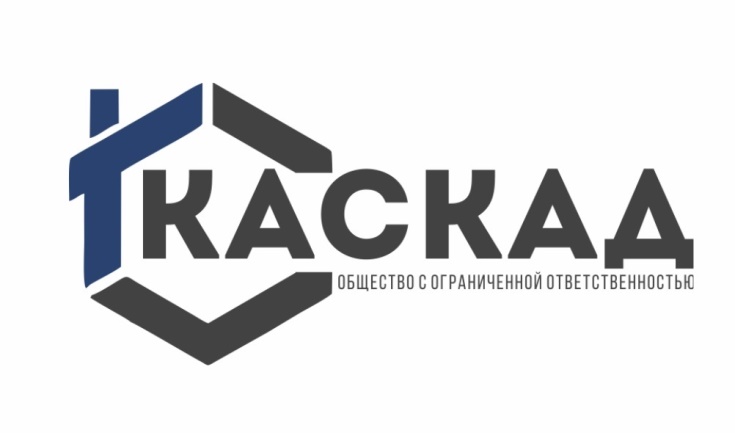 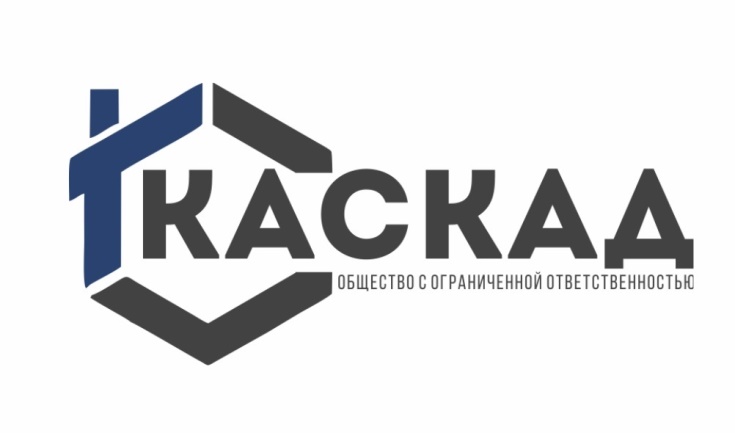 Карточка предприятияГенеральный директор  							Н.С. Шаров Полное наименованиеОбщество с ограниченной ответственностью «КАСКАД»Сокращенное наименованиеООО «КАСКАД»Организационно-правовая формаОбщество с ограниченной ответственностьюЮридический адрес	454090, Челябинская область, г. Челябинск,  улица Российская, дом 142, помещение 14Фактический адрес454090, Челябинская область, г. Челябинск,  улица Российская, дом 142, помещение 14Электронный адресpalazzo_development@mail.ruОГРН1147453003697     ИНН7453267534   КПП745301001Наименование банкаФилиал Акционерного общества Банка «Северный морской путь» в г. Челябинске(ЧФ АО "СМП БАНК")Расчетный счет (РУБ)40702810704000003759Корреспондентский счет30101810000000000988БИК 047501988ОКПО21523541ОКАТО75401386000ОКОГУ4210014ОКТМО75701000001ОКФС16ОКОПФ12165Генеральный директорШаров Никита СергеевичДействует на основании Устава